DOMANDA DI ISCRIZIONE - CLASSI INTERMEDIEAl Dirigente Scolastico       il_	sottoscritt_	_______________________________ in qualità di (  ) padre   (  ) madre	  (  )tutoreCHIEDE L’ISCRIZIONE       dell’alunno_____________________________________nato a______________________il__________                                                 cognome e nome       alla classe (   ) 2° (   )  3° (   ) 4° (  ) 5° di  codesta scuola, per l’anno scol. 2024/2025 dell’indirizzo (    ) CLASSICO 	                (    ) LINGUISTICO                    (    ) LINGUISTICO ESABAC                     	             (   ) SCIENZE UMANE TRADIZIONALE                           (   ) SCIENZE UMANE OPZ. ECONOMICO/SOCIALEA tal fine dichiara, in base alle norme sullo snellimento dell’attività amministrativa e consapevole delle responsabilità cui va incontro in caso di dichiarazione non corrispondente al vero, che l’alunn__	Cognome e nome_________________________________________________________________________Codice fiscale|__|__|__|__|__|__|__|__|__|__|__|__|__|__|__|__| Cittadinanza __________________è residente a ________________________ (Prov. ___)    in Via/Piazza _°______________________________cell. padre (obbligatorio)________________________       cell. madre (obbligatorio) ____________________Altro telefono (specificare)__________________________________________________________________Residenza e indirizzo e-mail genitore (obbligatorio)    Padre: _________________________________________________e-mail_____________________________Madre: ________________________________________________e-mail_____________________________Tutore: __________________________________________________________________________________proviene dalla scuola (indicare la denominazione) ________________________________________classe _______ha studiato le seguenti lingue straniere nella scuola di provenienza__________________________che la propria famiglia convivente è composta, oltre l’alunno da       Data ____________________                                       Firma ___________________________________    Dichiarazione sostitutiva di certificazione ex art.43 DPR n. 445/2000N.B.: I dati rilasciati sono utilizzati dalla scuola nel rispetto delle norme sulla Privacy, di cui al Regolamento definito con Decreto Ministeriale 7 dicembre 2006, n. 305     Fratelli in età scolare    (  ) fratello minore/maggiore in questo Liceo  (classe_________ sez._____)          *  Alunno/a con disabilità                            (SI)     (NO)          *  Alunno/a DSA                                          (SI)    (NO)          *  Alunno/a con disabilità non autonomo    (SI)    (NO)*Autorizzazione spostamento tra plessiIl/la sottoscritt_ __________________________________________nat_ a  _________________il _________residentea _____________________________ via _________________________________ n° _______, in qualità di Genitore dell’alunno/a     _________________________________________classe/sez. _______  DICHIARAdi autorizzare il proprio figlio allo spostamento da un plesso ad un altro durante le ore di lezione persvolgere attività di Educazione Fisica e dei Laboratori.Data: ________________                                              Firma ________________________________*Autorizzazione per uscita anticipata dalla scuola per cause contingenti ed improvviseIl/la sottoscritt_ ________________________________________________ in qualità di Genitore dell’alunno/a     ________________________________________________ classe/sez.__________________________________considerato che potrebbe verificarsi l’evenienza di una durata abbreviata dell’orario giornaliero delle lezioni per cause contingenti ed improvvise (es.: mancanza d’acqua, di corrente elettrica, sciopero mezzi pubblici, assenza degli insegnanti ecc.), autorizza in tali occasioni l’uscita anticipata dell’alunno/a.DICHIARAdi esonerare la Scuola da ogni responsabilità.Data_____________________		            firma del genitore     _____________________________________sottoscritto dichiara di essere consapevole che la scuola può utilizzare i dati contenuti nella presente autocertificazione esclusivamente nell’ambito e per i fini istituzionali propri della Pubblica Amministrazione (Decreto Legislativo 30 giugno 2003, n. 196).Modulo per l’eventuale VARIAZIONE della scelta se avvalersi o non avvalersi dell’insegnamento della religione cattolica per l’anno scolastico 2024/2025.Premesso che la scelta operata all'atto dell'iscrizione ha effetto per l'intero anno scolastico cui si riferisce e per i successivi anni di corso in cui sia prevista l'iscrizione d'ufficioVARIAZIONE RISPETTO AL PRECEDENTE ANNO SCOLASTICO IN(   ) religione cattolica (    ) mat. Alternativa (   ) uscita  (   ) studio individuale(la scelta si esercita contrassegnando la voce che interessa)Data_______________________  Firma dello Studente_______________________________________Firma del Genitore  ________________________________________ Alla luce delle disposizioni del codice civile in materia di filiazione, la scelta, rientrando nella responsabilità genitoriale, deve essere sempre condivisa dai genitori. Qualora sia firmata da un solo genitore, si intende che la scelta sia stata comunque condivisa.Modulo integrativo per le scelte degli alunni che non si avvalgono dell’insegnamento della religione cattolica per l’Anno Scolastico 2024/2025NON FREQUENZA/USCITA DALLA SCUOLA *	                   (     )		(*) Questa scelta comporta per i minorenni la compilazione, da parte dei genitori, della dichiarazione di ResponsabilitàData, _______________________    Firma del genitore:  ___________________________________________Firma dello Studente: __________________________________________N.B. I dati rilasciati sono utilizzati dalla scuola nel rispetto delle norme sulla privacy, previste dal d. lgs. 196 d.lgs. 2003 e successive modificazioni e dal Regolamento (UE) 2016/679 del Parlamento europeo e del Consiglio di Istituto(*) DICHIARAZIONE DI RESPONSABILITA’ in caso di scelta - uscita dalla scuola (da compilare in segreteria)Trattandosi di alunn_  minore,  _l _  sottoscritt_ _______________________________________________________Genitore o esercente la patria potestà, dà le seguenti disposizioni in ordine alle modalità di uscita dalla scuola, durante l’ora di Religione, dell’Alunn__ () Uscirà dall’Istituto solo se verrà a prenderl_  uno dei Genitori;() Uscirà _____________________________________________________________________________(indicare la formalità di uscita)Dichiara inoltre, di sollevare la Scuola da ogni responsabilità dal momento in cui  _l_ propri_  figli_  abbandona l’Istituto.Firma del Genitore o esercente la patria potestà____________________________________________Visto si autentica la firma del__  Sig__ _ ________________________________________________l _ qual_  esibisce il seguente Documento di riconoscimento:(    )  C.I.  N. _____________________________________ (    ) Pat. N. _____________________________________rilasciata dal_______________________________ di_____________ il____/____/20____.                             Firma dell’Incaricato di Segreteria _______________________        Data_________________________________ELEZIONI ORGANI COLLEGIALIDICHIARAZIONE DEI DATI ANAGRAFICI DEI GENITORI (compilazione obbligatoria)dell’Alunn______________________________________classe______sez.____Ai soli fini della compilazione degli ELENCHI DEGLI ELETTORI degli ORGANI COLLEGIALIRapporto di ParentelaCOGNOME E NOME	                           DATA DI NASCITA	         LUOGO DI NASCITAPADRE___________________              ________________         __________________________MADRE___________________             ________________         __________________________	TUTORE LEGALE ____________            ________________         __________________________TASSE SCOLASTICHE       N.B.  eseguire a nome dell’ALUNNO (Classe e Sezione)* Sono esonerati dal versamento delle suddette tasse, ai sensi del decreto Miur n. 370/2019, gli studenti appartenenti a nuclei familiari il cui valore dell’ISEE (Indicatore della situazione economica equivalente) è pari o inferiore a 20.000,00 euro. Gli studenti che abbiano conseguito una votazione non inferiore alla media di otto decimi negli scrutini finali e appartenenti a particolari categorie: studenti orfani di guerra, ciechi, figli di mutilati o invalidi, invalidi civili, studenti stranieri N.B. l’assicurazione e il contributo volontario non rientrano nell’esenzione.                                                ISCRIZIONE ALLE CLASSI PRIMA, SECONDA E TERZARicevuta di versamento di euro 50,00 tramite la funzione Pago in Rete per CONTRIBUTO SCOLASTICODi cui 10.00 obbligatori per rimborso spese copertura assicurativa e euro 40.00 di contributo volontario*ISCRIZIONE ALLE CLASSI QUARTA E QUINTARicevuta di versamento di euro 50,00 tramite la funzione Pago in Rete per CONTRIBUTO SCOLASTICO                  Di cui 10.00 obbligatori per rimborso spese copertura assicurativa e euro 40.00 di contributo volontario*Ricevuta di versamento di euro 6,04 PER TASSA IMMATRICOLAZIONE con F24 codice tributo TSC1              AGENZIA DELLE ENTRATE CENTRO OPERATIVO PESCARA              Da corrispondere una sola volta nel corso di studi  Ricevuta di versamento di euro 15,13 PER TASSA FREQUENZA con F24 codice tributo TSC2                  AGENZIA DELLE ENTRATE CENTRO OPERATIVO PESCARA    * Il contributo volontario richiesto serve, oltre che per il rimborso spese, per l’acquisto di materiale didattico, del materiale di primo soccorso, dell’occorrente per il funzionamento dei laboratori e della palestra, per la realizzazione di progetti per l’ampliamento dell’Offerta Formativa, nonché per la fornitura di fotocopie (che comportano non soltanto l’acquisto di carta, ma anche dei toner per le stampanti e per  i fotocopiatori e la loro manutenzione) e altre piccole spese di manutenzione che dovessero rivelarsi indispensabili e urgenti, tutte in ogni caso rendicontate in Consiglio di Istituto.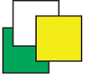 LICEO CLASSICO LINGUISTICO E SCIENZE UMANE “B. R. MOTZO”VIA DON STURZO, 4 - 09045 QUARTU SANT’ELENA (CA)Codice Fiscale 92168540927 – Codice Ministeriale: capc09000eTelefono centralino 070825629capc09000e@istruzione.it -  capc09000e@pec.istruzione.itCodice Univoco: UFAGLGCognome e nomeluogo e data di nascitagrado di parentela